Drama Home Learning – Week one                                      Year 7Performing Task – Wonka’s Monologue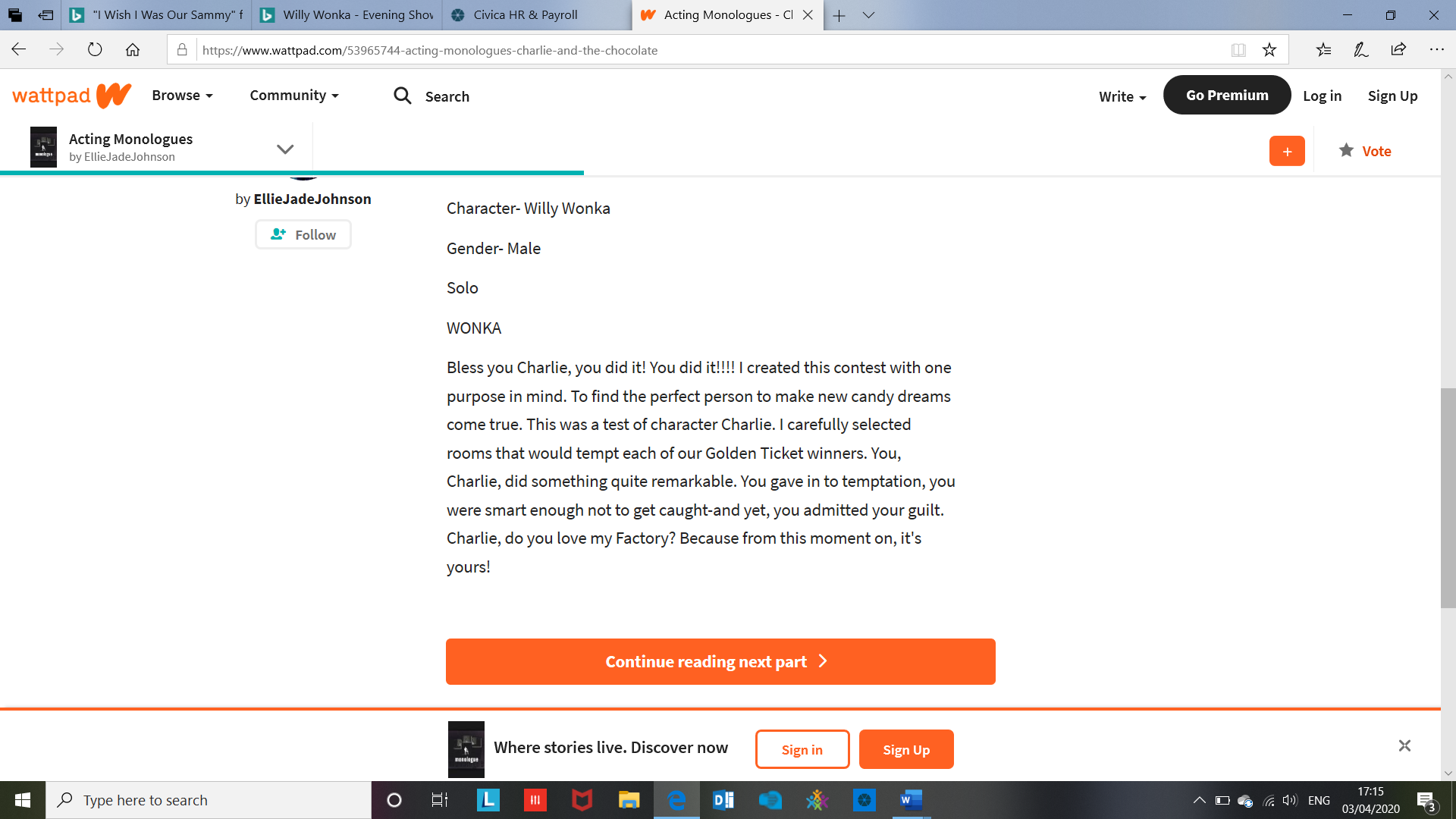 